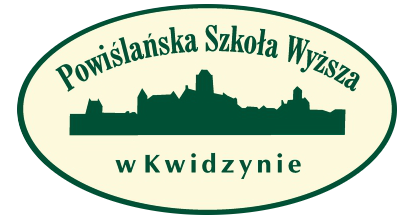 FORMULARZ ZGŁOSZENIOWY PRACOWNIKA ADMINISTRACYJNEGO KANDYDATA NA WYJAZD ZA GRANICĘ W RAMACH PROGRAMU ERASMUS+ ROK  AKADEMICKI …………../……………..……………………………………………………………………imię i nazwiskoZajmowane stanowisko:…………………………………………………………………………………………………………………........                                Telefon:…………………………………………….. E-mail:……………………………………………………………………………..........Nazwa   instytucji   przyjmującej:…………………………………………………………………………………………………………..Rodzaj szkolenia:……………………………………………………………………..…………………………………………………………..Ramowy program szkolenia:………….:……………………………………………………………………………………………………..……………………………………………………………………………………………………………………………………………………………………………………………………………………………………………………………………………………………………………………………………………………………………………………………………………………………………………………………..…………………………………………………………………………………………………………………………………………………..   Znajomość języka obcego:……………………………………………………………………………………………………………..Termin  wyjazdu  i  planowany  okres pobytu:…………………………………………………………………………………………Czy kandydat ubiega się o inny wyjazd w ramach programu ERASMUS+ na rok akademicki, w którym nastąpi wyjazd:	 tak	 nieJeśli  tak,  do  jakiej  instytucji:……………………………………………………………………………………………………………….Czy kandydat został już zakwalifikowany na inny wyjazd w ramach programu ERASMUS+ na rok akademicki, w którym nastąpi wyjazd:  tak	 nie…………………………………………….............data/podpis kandydataDECYZJA  o  zakwalifikowaniu pracownika administracyjnego  na wyjazd  za granicę  w  r.akad. ………………./……………..…………………………………………….............data/podpis koordynatora programu ERASMUS+ Zakwalifikowany do:Kraj, miastoTermin wyjazduOkres wyjazdunazwa instytucji…………………………………………………………………….…………………………………………………………………… Niezakwalifikowany